  ,                                                                                                                                                                                                                                                                                                                                                                                                                                                                                                                                                                                                                                                                                                                                                                                                                                                                                                                                                                                                                                                                                                                                                                                                                                      №  133                                                                от «08» апреля 2013гР Е Ш Е Н И Е Собрания депутатов муниципального образования«Себеусадское сельское поселение»О внесении изменений  в Уставмуниципального образования «Себеусадское сельское поселение»Руководствуясь Федеральным законом от 06 октября . № 131-ФЗ «Об общих принципах организации местного самоуправления в Российской Федерации», Собрание депутатов муниципального образования «Себеусадское сельское поселение» РЕШАЕТ:1. Внести в Устав муниципального образования «Себеусадское сельское поселение» (далее - Устав), утвержденный решением Собрания депутатов муниципального образования «Себеусадское сельское поселение» № 26от 23.12.2009 г. следующие изменения:           - часть 2 статьи 3 дополнить абзацем 2 следующего содержания:«Изменение границ поселения, влекущее отнесение территорий отдельных входящих в её состав населенных пунктов к территориям других поселений, осуществляется с согласия населения данных населенных пунктов, выраженного путем голосования, предусмотренного частью 3 статьи 24  Федерального закона, либо на сходах граждан, проводимых в порядке, предусмотренном статьей 25.1  Федерального закона, с учетом мнения представительных органов соответствующих поселений.»; - статью 3 дополнить частью 5  следующего содержания:«5. Разделение поселения, влекущее образование двух и более поселений, осуществляется с согласия населения каждого из образуемых поселений, выраженного путем голосования, предусмотренного частью 3 статьи 24 настоящего Федерального закона, либо на сходах граждан, проводимых в порядке, предусмотренном статьей 25.1  Федерального закона.»;-  пункты 4, 6, 20,21, 22 части 1   статьи 6 Устава изложить в следующей редакции:«4) организация в границах поселения электро-, тепло-, газо- и водоснабжения населения, водоотведения, снабжения населения топливом в пределах полномочий, установленных законодательством Российской Федерации;  6) обеспечение проживающих в поселении и нуждающихся в жилых помещениях малоимущих граждан жилыми помещениями, организация строительства и содержания муниципального жилищного фонда, создание условий для жилищного строительства, осуществление муниципального жилого контроля, а также иных полномочий органов местного самоуправления в соответствии с жилищным законодательством;           20) утверждение правил благоустройства территории поселения, устанавливающих в том числе требования по содержанию зданий (включая жилые дома), сооружений и земельных участков, на  которых они расположены, к внешнему виду фасадов и ограждений соответствующих зданий и сооружений, перечень работ по благоустройству и периодичность их выполнения; установление порядка участия собственников зданий (помещений в них) и сооружений в благоустройстве прилегающих территорий;  организация благоустройства территории поселения (включая  освещение улиц, озеленение территории, установку указателей с наименованиями  улиц и номерами домов, размещение и содержание малых архитектурных форм), а также использования, охраны, защиты, воспроизводства городских лесов, лесов особо охраняемых природных территорий, расположенных в границах населенных пунктов поселения;21) утверждение генеральных планов поселения, правил землепользования и застройки, утверждение подготовленной на основе генеральных планов поселения документации по планировке территории, выдача разрешений на строительство ( за исключением случаев, предусмотренных Градостроительным кодексом Российской Федерации, иными федеральными законами), разрешений на ввод объектов в эксплуатацию при осуществлении строительства, реконструкции  объектов капитального строительства, расположенных на территории поселения, утверждение местных нормативов градостроительного проектирования поселений, резервирование земель и изъятие, в том числе путем выкупа, земельных участков в границах поселения для муниципальных нужд, осуществление муниципального земельного контроля за использованием земель поселения, осуществление в случаях, предусмотренных Градостроительным кодексом Российской Федерации, осмотров зданий, сооружений и выдача рекомендаций об устранении выявленных в ходе таких осмотров нарушений;	22) присвоение наименований улицам, площадям и иным территориям проживания граждан в населенных пунктах, установление нумерации домов;»;           -     пункт 5 части 1 статьи 7 Устава признать утратившим силу;-  часть 1 статьи 7 Устава дополнить пунктами 10 и 11 следующего содержания:«10) оказание поддержки общественным наблюдательным комиссиям, осуществляющим общественный контроль за обеспечением прав человека и содействие лицам, находящимся в местах  принудительного содержания;  11) оказание поддержки общественным объединениям инвалидов, а также созданным общероссийскими общественными объединениями инвалидов организациям в соответствии с Федеральным законом от 24 ноября 1995 года № 181-ФЗ «О социальной защите инвалидов в Российской Федерации.»;  -  пункт 4 части 1 статьи 8 изложить в следующей редакции: «4) установление тарифов на услуги, предоставляемые муниципальными предприятиями и учреждениями, и работы, выполняемые муниципальными предприятиями и учреждениями, если иное не предусмотрено федеральными законами;»;-  часть 1 статьи 8 дополнить пунктом 5.2 следующего содержания:«5.2) полномочия в сфере водоснабжения и водоотведения, предусмотренными  Федеральным законом «О водоснабжении и водоотведении».»; -  часть 5 статьи 16  изложить в следующей редакции:«5.Собрание граждан по вопросам организации и осуществления территориального общественного самоуправления считается правомочным, если в нем принимают участие не менее одной трети жителей соответствующей территории, достигших шестнадцатилетнего возраста.Конференция граждан по вопросам организации и осуществления территориального общественного самоуправления считается правомочной, если в ней принимают участие не менее двух третей избранных на собраниях граждан делегатов, представляющих не менее одной трети жителей соответствующей территории, достигших шестнадцатилетнего возраста.».- абзац 4 части 3 статьи 17 изложить в следующей редакции:«- проекты планов и программ развития муниципального образования, проекты правил землепользования и застройки, проекты планировки территорий и проекты межевания территорий, проекты правил благоустройства территорий, а также вопросы предоставления разрешений на условно разрешенный вид использования земельных участков и объектов капитального строительства, вопросы отклонения от предельных параметров разрешенного строительства, реконструкции объектов капитального строительства, вопросы изменения одного вида разрешенного использования земельных участков и объектов капитального строительства на другой вид такого использования при отсутствии утвержденных правил землепользования и застройки;». - абзац 1 части 4 статьи 17 изложить в следующей редакции:«4. Порядок организации и проведения публичных слушаний определяется Положением о публичных слушаниях, утвержденным нормативным правовым актом Собрания депутатов поселения и предусматривающим заблаговременное оповещение жителей муниципального образования о времени и месте проведения публичных слушаний, заблаговременное ознакомление с проектом муниципального правового акта, другие меры, обеспечивающие участие в публичных слушаниях жителей муниципального образования, опубликование (обнародование) результатов публичных слушаний, включая мотивированное обоснование принятых решений.». - пункт 6 части 1 статьи 26 изложить в следующей редакции:«6) определение порядка принятия решений о создании, реорганизации и ликвидации муниципальных предприятий, а также об установлении тарифов на услуги муниципальных предприятий и учреждений, выполнение работ, за исключением случаев, предусмотренных федеральными законами;»;- часть 2  статьи 28  изложить в следующей редакции: «2. Срок полномочий депутата Собрания депутатов – 5 лет. Решение  об изменении установленного настоящим Уставом срока полномочий депутатов Собрания депутатов применяется только к депутатам Собрания депутатов, избранным на муниципальных выборах,  назначенных после вступления в силу такого решения. Полномочия депутата  Собрания депутатов  начинаются со дня его избрания и прекращаются со дня начала работы Собрания депутатов нового созыва. Установленный срок полномочий депутатов Собрания депутатов поселения применяется только к депутатам Собрания депутатов поселения, избранным на муниципальных выборах, назначенных после вступления в силу данного решения.».  - дополнить статью 28 частями 8 и 8.1 следующего содержания: «8. Депутат Собрания депутатов должен соблюдать ограничения и запреты и исполнять обязанности, которые установлены Федеральным законом от 25 декабря 2008 года N 273-ФЗ "О противодействии коррупции" и другими федеральными законами.».«8.1. Полномочия депутата прекращаются досрочно в случае несоблюдения ограничений, установленных  Федеральным законом.».  - дополнить статью 31 частью 5 следующего содержания: «5. Председатель Собрания депутатов должен соблюдать ограничения и запреты и исполнять обязанности, которые установлены Федеральным законом от 25 декабря 2008 года N 273-ФЗ "О противодействии коррупции" и другими федеральными законами.».- Устав дополнить статьей 32.1. следующего содержания:«Статья 32.1. Удаление главы муниципального образования в отставку1. Собрание депутатов в соответствии с Федеральным законом вправе удалить главу муниципального образования в отставку по инициативе депутатов Собрания депутатов или по инициативе Главы Республики Марий Эл.2. Основаниями для удаления главы муниципального образования в отставку являются:1) решения, действия (бездействие) главы муниципального образования, повлекшие (повлекшее) наступление последствий, предусмотренных пунктами 2 и 3 части 1 статьи 75 Федерального закона;2) неисполнение в течение трех и более месяцев обязанностей по решению вопросов местного значения, осуществлению полномочий, предусмотренных Федеральным законом, иными федеральными законами, настоящим уставом, и (или) обязанностей по обеспечению осуществления органами местного самоуправления отдельных государственных полномочий, переданных органам местного самоуправления федеральными законами и законами Республики Марий Эл;3) неудовлетворительная оценка деятельности главы муниципального образования Собранием депутатов по результатам его ежегодного отчета перед Собранием депутатов, данная два раза подряд;4) несоблюдение ограничений и запретов и неисполнение обязанностей, которые установлены Федеральным законом от 25 декабря 2008 года  № 273-ФЗ «О противодействии коррупции» и другими федеральными законами.3. Инициатива депутатов Собрания депутатов об удалении главы муниципального образования в отставку, выдвинутая не менее чем одной третью от установленной численности депутатов Собрания депутатов, оформляется в виде обращения, которое вносится в Собрание депутатов. Указанное обращение вносится вместе с проектом решения Собрания депутатов об удалении главы муниципального образования в отставку. О выдвижении данной инициативы глава муниципального образования и Глава Республики Марий Эл уведомляются не позднее дня, следующего за днем внесения указанного обращения в Собрание депутатов.4. Рассмотрение инициативы депутатов Собрания депутатов об удалении главы муниципального образования в отставку осуществляется с учетом мнения Главы Республики Марий Эл.5. В случае если при рассмотрении инициативы депутатов Собрания депутатов об удалении главы муниципального образования в отставку предполагается рассмотрение вопросов, касающихся обеспечения осуществления органами местного самоуправления отдельных государственных полномочий, переданных органам местного самоуправления федеральными законами и законами Республики Марий Эл, и (или) решений, действий (бездействия) главы муниципального образования, повлекших (повлекшего) наступление последствий, предусмотренных пунктами 2 и 3 части 1 статьи 75 Федерального закона, решение об удалении главы муниципального образования в отставку может быть принято только при согласии Главы Республики Марий Эл.6. Инициатива Главы Республики Марий Эл об удалении главы муниципального образования в отставку оформляется в виде обращения, которое вносится в Собрание депутатов вместе с проектом соответствующего решения Собрания депутатов. О выдвижении данной инициативы глава муниципального образования уведомляется не позднее дня, следующего за днем внесения указанного обращения в Собрание депутатов.7. Рассмотрение инициативы депутатов Собрания депутатов или Главы Республики Марий Эл об удалении главы муниципального образования в отставку осуществляется Собранием депутатов в течение одного месяца со дня внесения соответствующего обращения.8. Решение Собрания депутатов об удалении главы муниципального образования в отставку считается принятым, если за него проголосовало не менее двух третей от установленной численности депутатов Собрания депутатов.9. В случае если глава муниципального образования, исполняющий полномочия председателя Собрания депутатов, присутствует на заседании Собрания депутатов, на котором рассматривается вопрос об удалении его в отставку, указанное заседание проходит под председательством депутата Собрания депутатов, уполномоченного на это Собранием депутатов. Решение Собрания депутатов об удалении главы муниципального образования в отставку подписывается депутатом, председательствующим на заседании Собрания депутатов10. При рассмотрении и принятии Собранием депутатов решения об удалении главы муниципального образования в отставку должны быть обеспечены:1) заблаговременное получение им уведомления о дате и месте проведения соответствующего заседания, а также ознакомление с обращением депутатов Собрания депутатов или Главы Республики Марий Эл и с проектом решения Собрания депутатов об удалении его в отставку;2) предоставление ему возможности дать депутатам Собрания депутатов объяснения по поводу обстоятельств, выдвигаемых в качестве основания для удаления в отставку.11. В случае, если глава муниципального образования не согласен с решением Собрания депутатов об удалении его в отставку, он вправе в письменном виде изложить свое особое мнение.12. Решение Собрания депутатов об удалении главы муниципального образования в отставку подлежит официальному опубликованию (обнародованию) не позднее чем через пять дней со дня его принятия. В случае, если глава муниципального образования в письменном виде изложил свое особое мнение по вопросу удаления его в отставку, оно подлежит опубликованию (обнародованию) одновременно с указанным решением Собрания депутатов.13. В случае, если инициатива депутатов Собрания депутатов или Главы Республики Марий Эл об удалении главы муниципального образования в отставку отклонена Собранием депутатов, вопрос об удалении главы муниципального образования в отставку может быть вынесен на повторное рассмотрение Собрания депутатов не ранее чем через два месяца со дня проведения заседания Собрания депутатов, на котором рассматривался указанный вопрос.».  - дополнить статью 35 частью 9 следующего содержания: «9. Глава администрации поселения должен соблюдать ограничения и запреты и исполнять обязанности, которые установлены Федеральным законом от 25 декабря 2008 года N 273-ФЗ "О противодействии коррупции" и другими федеральными законами.».  - часть 1 статьи 36 дополнить пунктом  13 следующего содержания:«13) вступления в должность главы муниципального образования, исполняющего полномочия главы местной администрации.».  - пункт 3 части 3 статьи 41 изложить в следующей редакции:«3) жилищный фонд социального использования для обеспечения малоимущих граждан, проживающих в поселении и нуждающихся в жилых помещениях, жилыми помещениями на условиях договора социального найма, а также имущество, необходимое для содержания муниципального жилищного фонда;»  - статью 41 дополнить частью 3.1. следующего содержания:  «3.1. В собственности поселения может находиться иное имущество, необходимое для осуществления полномочий по решению вопросов местного значения поселений.».    - часть 4 статьи 41 Устава изложить в следующей редакции: «4. В случаях возникновения у поселения права собственности на имущество, не соответствующее требованиям частей 1 – 2.1 статьи 50 Федерального закона, указанное имущество подлежит перепрофилированию (изменению целевого назначения имущества) либо отчуждению. Порядок и сроки отчуждения такого имущества устанавливаются федеральным законом.».            - часть 4  статьи 46 Устава изложить в следующей редакции:          «4. Не допускается осуществление расходов местного бюджета на финансирование полномочий федеральных органов государственной власти, органов государственной власти Республики Марий Эл.». - части 2 и 3  статьи 61 изложить в следующей редакции:«2. Решение Собрания депутатов о внесении изменений и дополнений в Устав поселения подлежит государственной регистрации в территориальном органе уполномоченного федерального органа исполнительной власти в сфере регистрации уставов муниципальных образований в порядке, установленном федеральным законом.. 3. Решение Собрания депутатов о внесении изменений и дополнений в Устав поселения подлежит официальному опубликованию (обнародованию) после его государственной регистрации и вступает в силу после его официального опубликования (обнародования). Глава муниципального образования обязан опубликовать (обнародовать) зарегистрированное решение Собрания депутатов о внесении изменений и дополнений в Устав поселения в течение семи дней со дня его поступления из территориального органа уполномоченного федерального органа исполнительной власти в сфере регистрации уставов муниципальных образований.».2. Поручить главе муниципального образования «Себеусадское сельское поселение» Алексеевой А.С. направить на государственную регистрацию решение Собрания депутатов муниципального образования «Себеусадское сельское поселение»  «О внесений изменений  в Устав муниципального образования «Себеусадское сельское поселение» в установленном законом порядке и обнародовать его после государственной регистрации. 	3. Настоящее решение вступает в силу после дня его  обнародования.         Глава муниципального образования «Себеусадское сельское поселение»,председатель Собрания депутатов                                                      А.П.Виссарионов«Волаксола ялкундем» муниципальный образованийын депутатше- влакын  Погынжо425146,  Морко район, Волаксола ял Колхозный урем, 4 тел. (83635) 9-35-84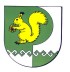 Собрание депутатовмуниципального образования«Себеусадское сельское поселение»425146, Моркинский район, д.Себеусад, ул.Колхозная, д.4 тел. (83635)9-35-84